МДОУ  Нагорьевский   детский  сад                 НОД  по рисованию  нетрадиционным способом                                     « Натюрморт »Воспитатель: Творогова Л.Н.	2019Цель: познакомить  детей с натюрмортом, как жанром  изобразительного искусства                                              Задачи:  Развивающие: закрепить и углубить представления детей о жанрах живописи и средствах их выразительности посредством нетрадиционного рисования; Обучающие: учить детей создавать художественный образ, используя природный материал;Воспитательные: воспитывать аккуратность в работе, эстетический вкус, желание доводить начатое до конца.Методы и приёмы: Словесный - беседа, художественное слово, объяснение;        Наглядный - иллюстрации художников, образец рисунка;                         Практический – выполнение задания.                                                         Игровой - дидактическая игра « Доскажи словечко                             Наблюдение за работой детей, советы                                              Технологии  : игровая, личностно-ориентированная,        здоровьесберегающая, нетрадиционное рисованиеОборудование: репродукции картин, образец рисунка педагога, картон, вырезанная ваза, цветные опилки, тряпочки, кисточки,                  клей ПВА, мешочки с опилкамиПредварительная работа: рассматривание репродукций картин, рисование пейзажей, портретов; вырезать вазу. Беседа о профессии художника. Ход занятия-  Ребята. Сегодня к нам пришли гости, давайте поздороваемся с ними.                                                                                                                              – А теперь поприветствуем друг друга с помощью колокольчика. Мы будем передавать  колокольчик и называть друг друга в ласковой форме: - Антошка, Настенька и т.д..- Ребята, мы  с вами  на занятиях  знакомились с разными жанрами изобразительного искусства. - Как называется профессия человека, который пишет картины? (художник)- А давайте вспомним жанры живописи . я буду читать стихотворения , а вы догадайтесь  о каком жанре идёт речь.                                                                                                                                                                         Если видишь - на картине
Нарисована река,
Или ель и белый иней,
Или сад и облака.
Или снежная равнина,
Или поле и шалаш,-
Обязательно картина
Называется...( пейзаж ).- Правильно!  Покажите картины где изображён пейзаж ( одного из детей). - Покажите картины, где изображён пейзаж? Как вы узнали? (леса, поля, города, деревни, море, горы, поляны)                                                                                                                                                    - Как можно рисовать пейзаж? (с натуры, а можно придумать самому ).Если видишь, что с картины
Смотрит кто-нибудь на вас:
Или принц в плаще старинном,
Или в робе верхолаз,
Летчик или балерина
Или Колька твой сосед,-
Обязательно картина
Называется...(  портрет )                                                                                                                                        - Что изображено  на портрете? ( люди ).- Как можно писать портрет? (с натуры, глядя на фотографии, глядя на своё отражение в зеркале ).                                                                                                                                     - Покажите картины, где изображен портрет?( одного из детей )- Молодцы! Сегодня мы познакомимся с новым жанром и называется он – натюрморт.                                                                                                                   Натюрморт в переводе с французского означает «мёртвая натура »                 ( « натюр»-природа, « морт »-мёртвая ).                                                                                                                                                             На картине изображаются: овощи, фрукты, цветы, вазы, чашки, книги, мебель, домашняя утварь и т.д. ). Овощи и фрукты, цветы которые росли , теперь фрукты ,ягоды и овощи сорваны и их съедят люди, а цветы скоро завянут.                                                                                     Но.. нарисованные будут жить  долго и радовать нас, дарить солнечные воспоминания в любое время года.                                                                                        Если видишь на картине
Чашку кофе на столе,
Или морс в большом графине,
Или розу в хрустале,
Или бронзовую вазу,
Или грушу, или торт,
Или все предметы сразу -
Знай, что это...(  натюрморт ).А теперь, ребята, давайте немного отдохнём ( гимнастика для глаз) :                                                                                        Глазки  вправо, глазки влево,                                                                                                                                             И по кругу проведём.                                                                                                                                                 Быстро- быстро поморгаем                                                                                                                                      И немножечко протрём.Посмотри на кончик носа                                                                                                                                               И в « межбровье » посмотри,                                                                                                                                      Круг, квадрат и треугольник                                                                                                                                       Ты за мною повтори.                                                                                                                                                Глазки закрываем,                                                                                                                                              Медленно вдыхаем                                                                                                                                          А на выдохе опять                                                                                                                                               Глазки заставляй моргать.                                                                                                                                   А сейчас расслабились,                                                                                                                                           На места отправились.-Ребята, сегодня  мы с вами будем рисовать натюрморт.                          Прежде чем нарисовать натюрморт  художник сначала красиво расставляет предметы, стараясь поставить главные предметы так, чтобы остальные их дополняли, украшали.                                                  Художник как бы рассказывает не только о предметах,  но и о людях, которые их создавали, выращивал.- Давайте вспомним, что такое натюрморт и  что на нём может быть изображено? (цветы, ваза, графин, фрукты, грибы и т.д.)- А чем можно нарисовать натюрморт? (гуашью, акварелью, красками, цветными  карандашами, простым карандашом ).                                                                                                     Верно, но у нас на столе нет  ни красок, ни гуаши, ни карандашей.              Что же нам делать ?  Чем же нам можно  рисовать, если нет ничего?                                                                                              – Ребята. На столе в мешочках находиться природный материал. Попробуйте не открывая мешочка определить( на ощупь , запах ) что же находиться в нём.                                                                              –Верно опилки. Как вы думаете а можно ли с помощью опилок рисовать?( ответы )                                                                                                   - А давайте попробуем. Я  предлагаю вам нарисовать цветными опилками. - Мы с вами заранее простым карандашом нарисовали фрукты , ягоды и продукты питания, вырезали из фетра вазу.На столах у нас есть картон, крашенные в разные цвета опилки на тарелочках, клей и кисточки , шаблон вазы, тряпочки.                                          Послушайте, как мы сегодня будем украшать натюрморт:                                         1. Берем клей, обильно наносим на контур вазы и распределяем клей кисточкой , наклеиваем шаблон вазы;                                                                  2. Затем наносим  клей на контур нарисованный фрукт, распределяем клей  и  небольшой струйкой опилками нужного цвета  посыпаем (лимон – жёлтым, яблоко или перец  - красным, слива- фиоолетовым, хлеб - коричневым) и немного прижимаем тряпочкой  опилки. Лишние опилки стряхиваем опять в посуду, затем также украшаем другой фрукт.Но прежде чем  приступить к работе  давайте  разомнём наши руки:  Умелые ручки разгонят все тучки,                                                                                                                                                         Сошьют, нарисуют,                                                                                           Приклеят, просеют,                                                                                                Слепить и сварить.                                                                                                   Всё могут они,                                                                                                                     Их недаром так хвалят !А теперь приступаем к работе .                                                                          (Работа детей.                                                                                                          Походу работы помочь нуждающимся детям, напоминая об аккуратности, об осанке)                                                                                                                                                                                                                              - Ребята, какие вы молодцы ! Понравилось вам занятие: если понравилось – то поднимите весёлый смайлик, а если нет – грустный. На этом наше занятие закончилось, давайте скажем нашим гостям                « До свидания и спасибо за внимание».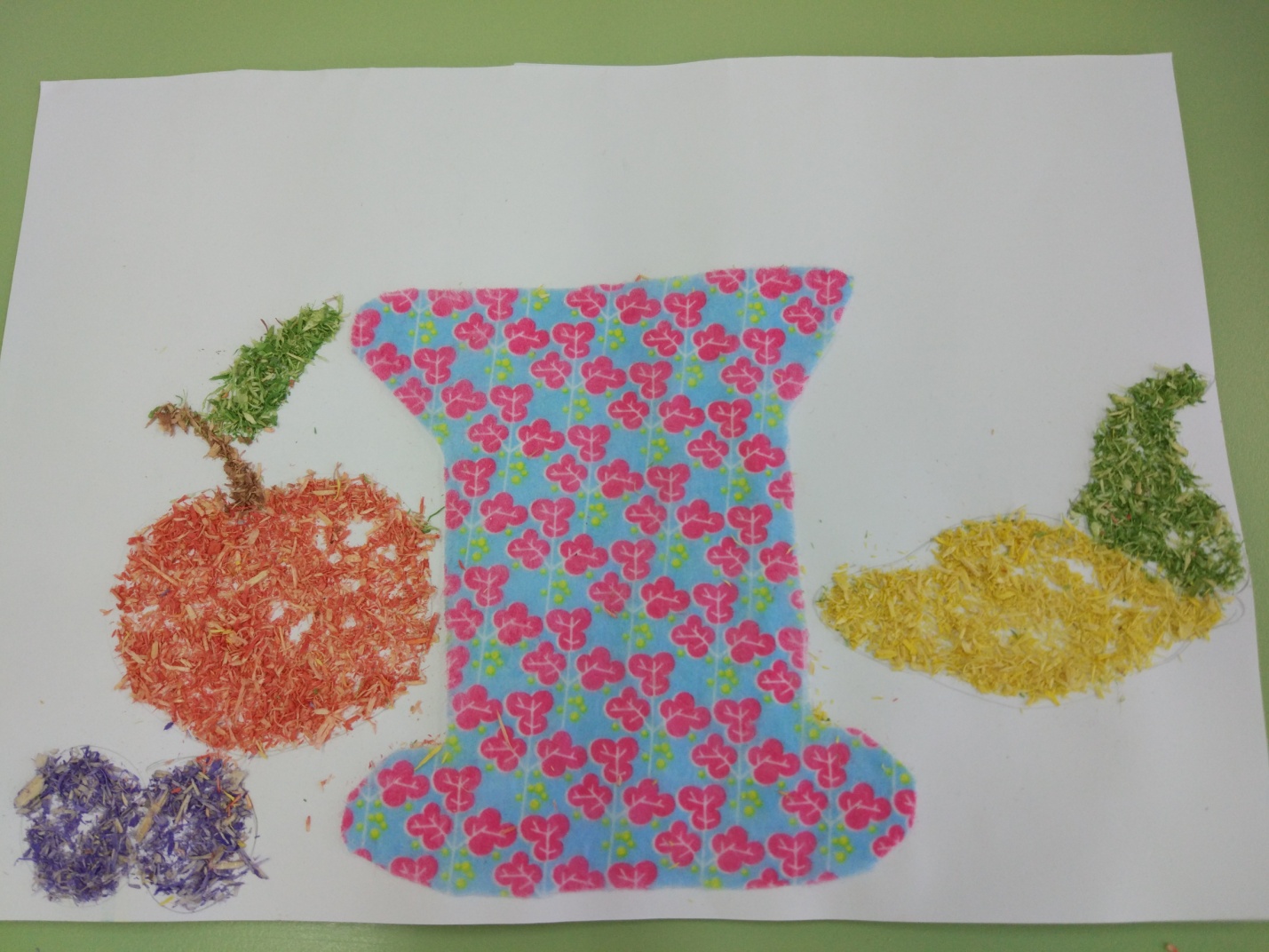 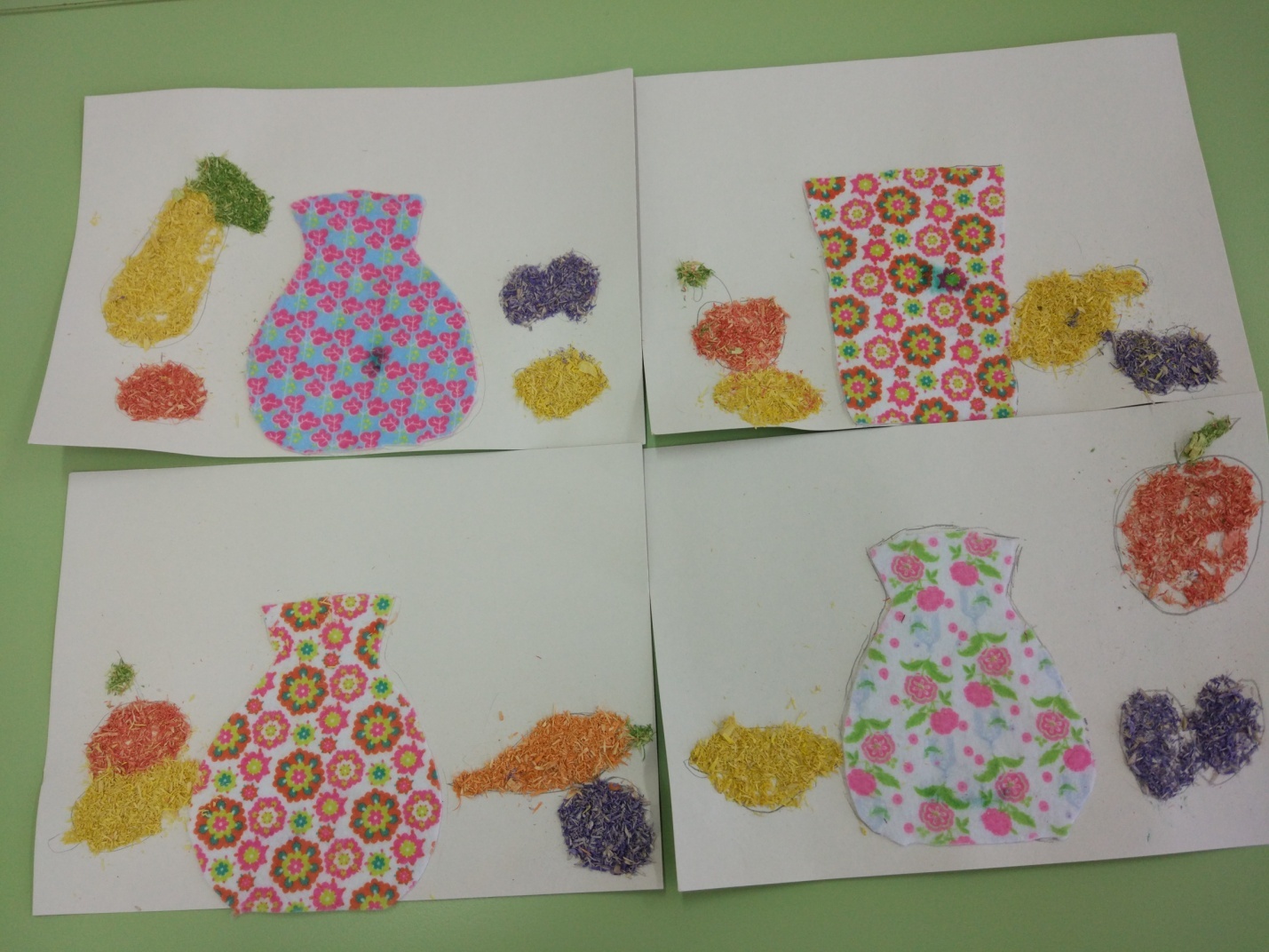 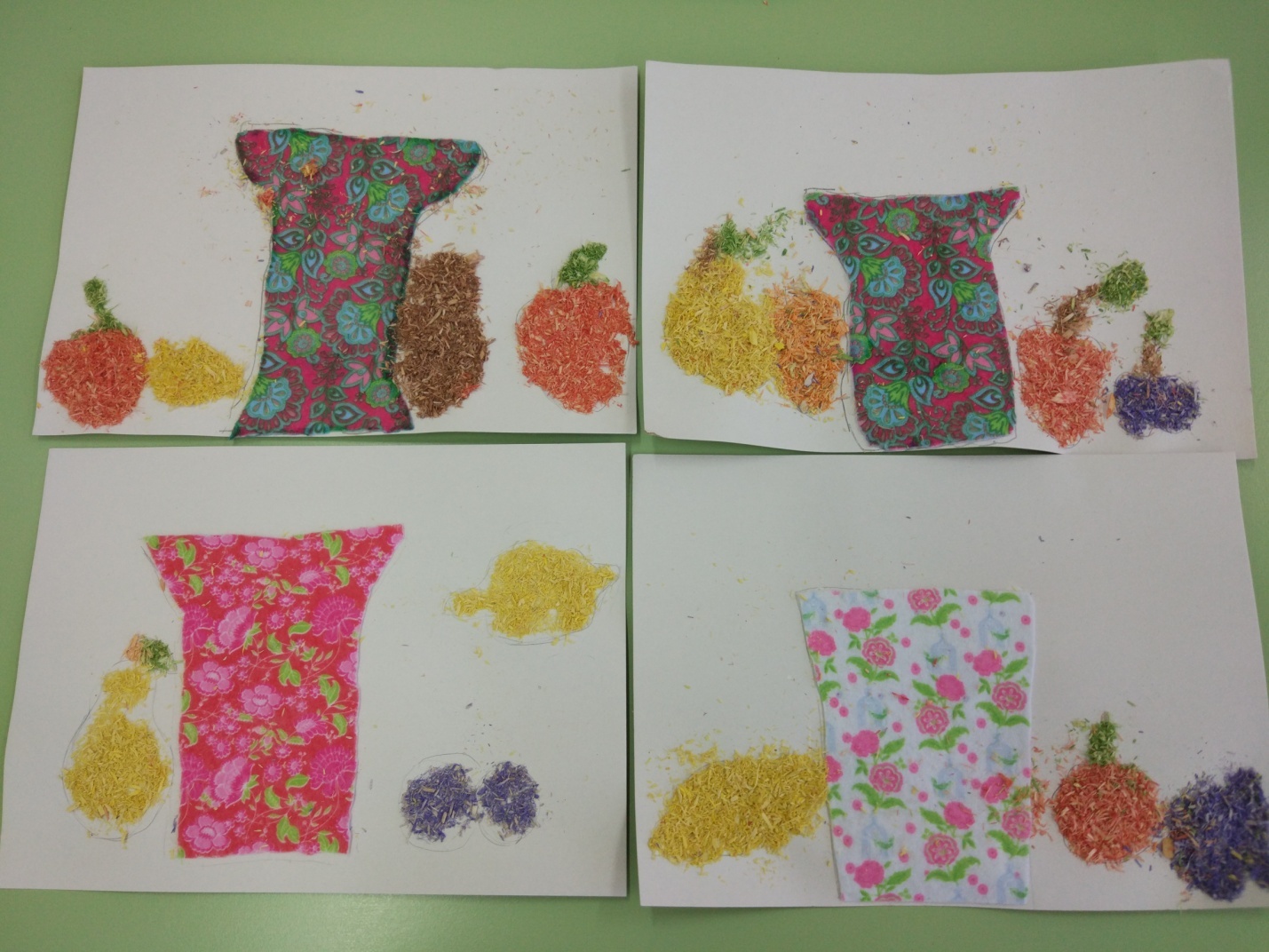 